ССЫЛКИ НА ИНФОРМАЦИОННО-ОБРАЗОВАТЕЛЬНЫЕ РЕСУРСЫ Официальный сайт Министерства образования и науки Российской Федерации - http://www.mon.gov.ru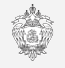  Федеральный портал "Российское образование" - http://www.edu.ru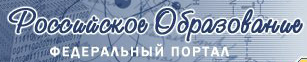  Информационная система "Единое окно доступа к образовательным ресурсам" - http://window.edu.ru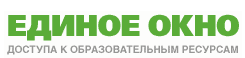  Единая коллекция цифровых образовательных ресурсов - http://school-collection.edu.ru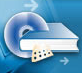 Федеральный центр информационно-образовательных ресурсов - http://fcior.edu.ru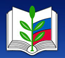 